分项报价表：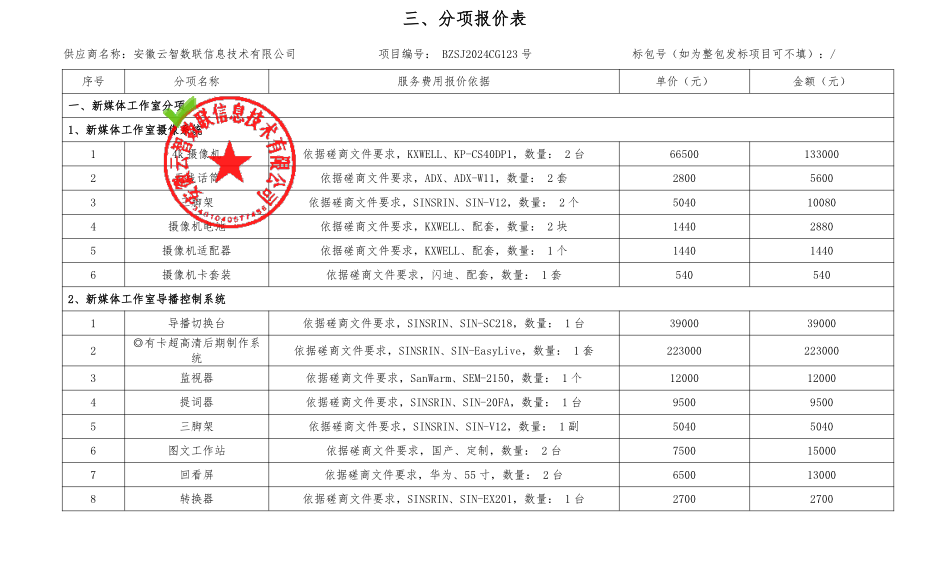 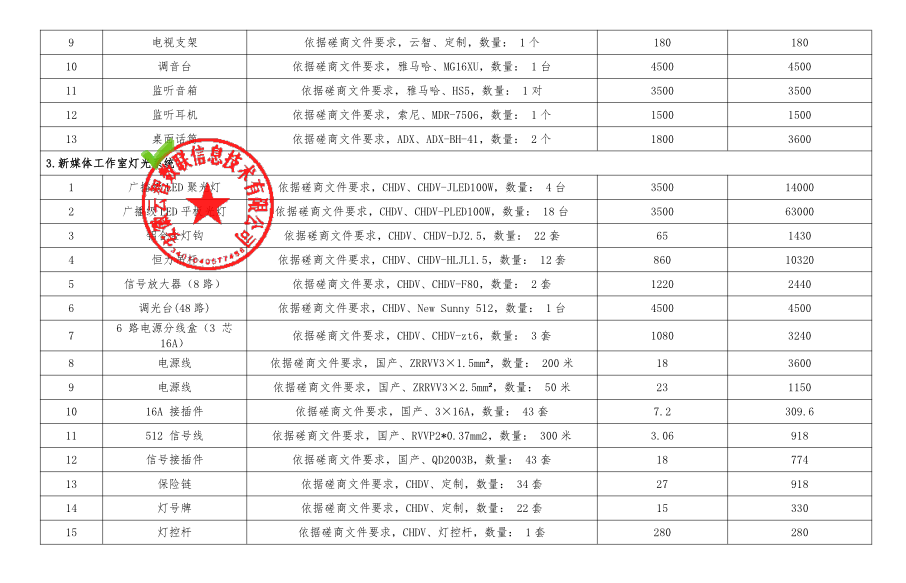 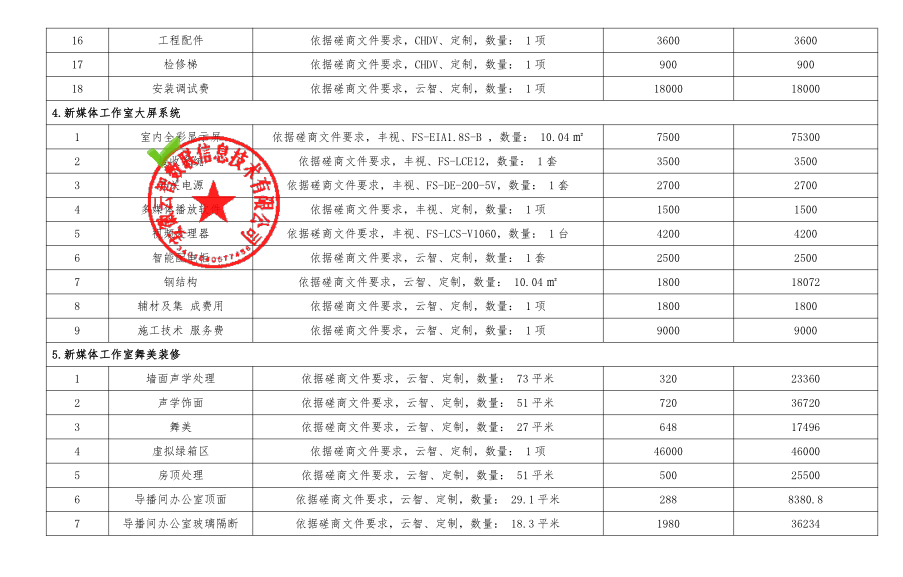 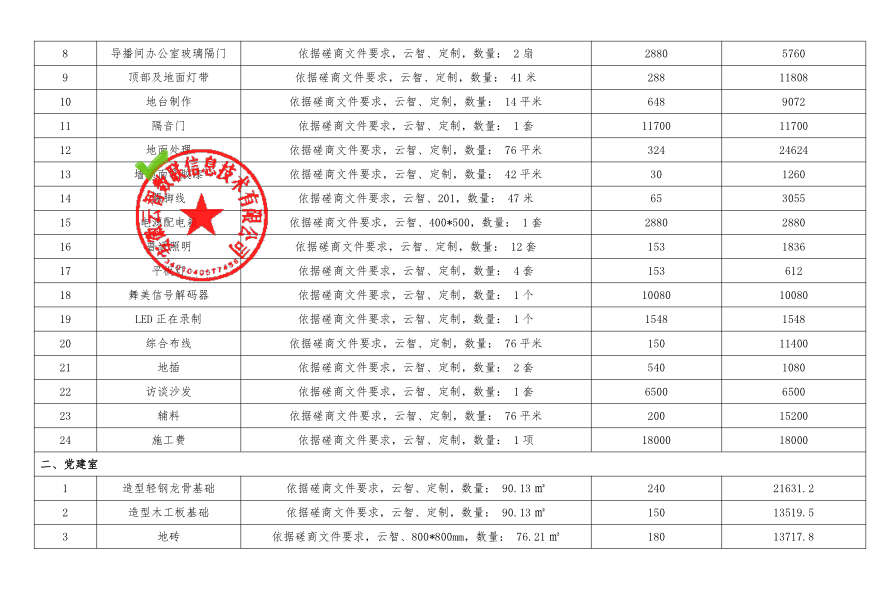 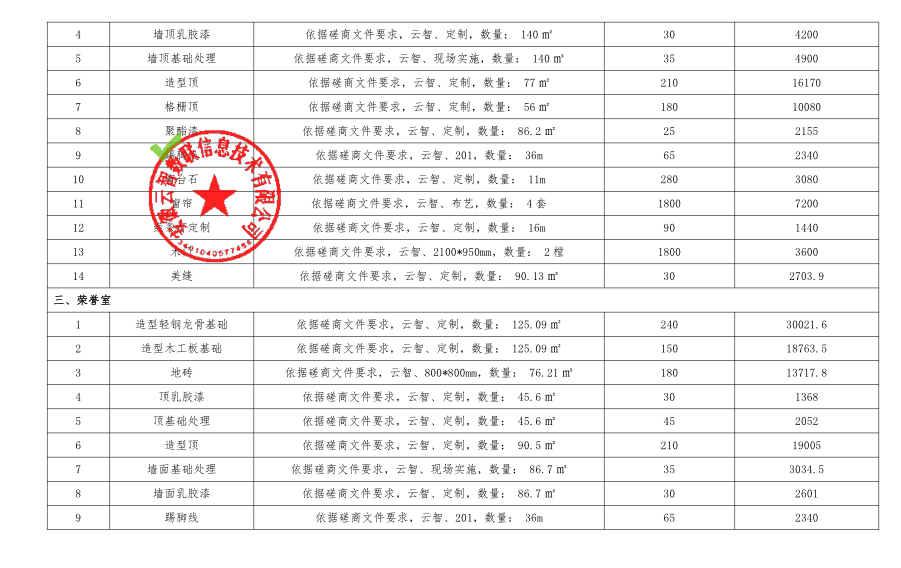 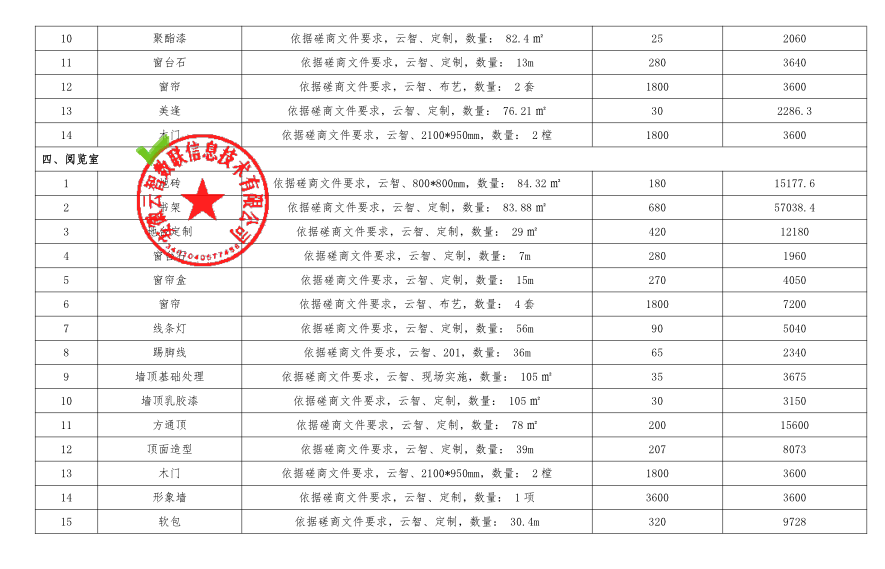 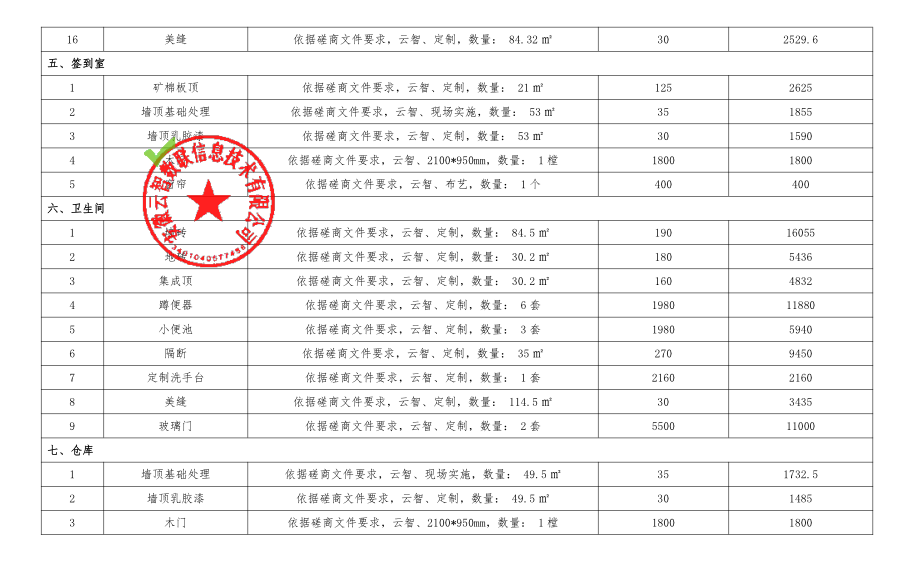 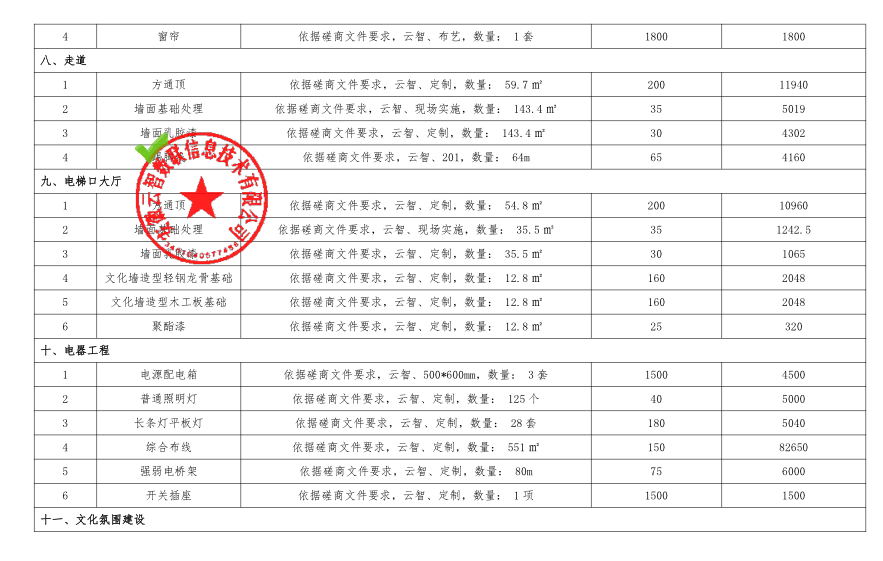 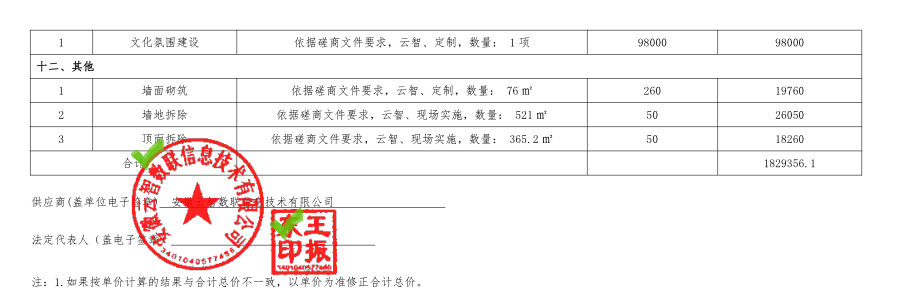   最终报价：人民币大写壹佰捌拾万零玖仟元整（¥1809000.00元）投标人最终报价与评标价、评审得分与排序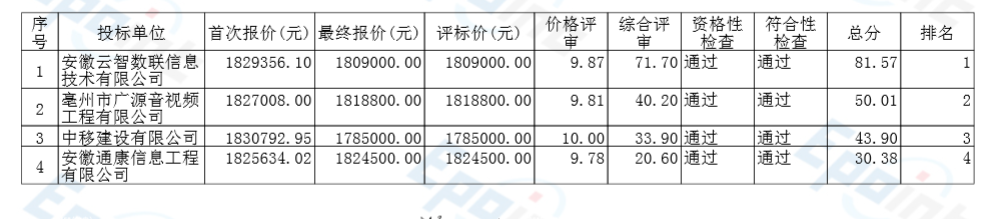 